Table 9.1 Science, arts and professional qualifications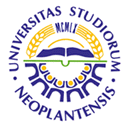 UNIVERSITY OF NOVI SADFACULTY OF AGRICULTURE 21000 NOVI SAD, TRG DOSITEJA OBRADOVIĆA 8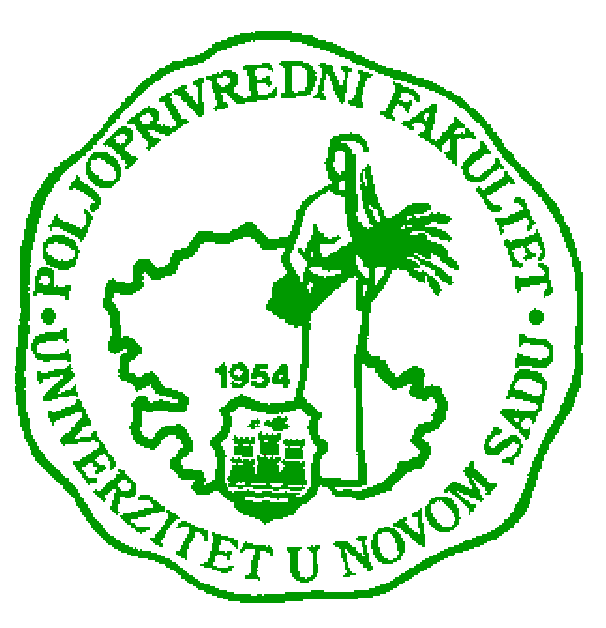 Study Programme AccreditationMASTER ACADEMIC STUDIES PLANT MEDICINEName and last name:Name and last name:Name and last name:Name and last name:Name and last name:Name and last name:Vera B. StojšinVera B. StojšinVera B. StojšinVera B. StojšinVera B. StojšinAcademic title:Academic title:Academic title:Academic title:Academic title:Academic title:Associate Professor Associate Professor Associate Professor Associate Professor Associate Professor Name of the institution where the teacher works full time and starting date:Name of the institution where the teacher works full time and starting date:Name of the institution where the teacher works full time and starting date:Name of the institution where the teacher works full time and starting date:Name of the institution where the teacher works full time and starting date:Name of the institution where the teacher works full time and starting date:University of Novi Sad, Faculty of Agriculture 9.05.1988University of Novi Sad, Faculty of Agriculture 9.05.1988University of Novi Sad, Faculty of Agriculture 9.05.1988University of Novi Sad, Faculty of Agriculture 9.05.1988University of Novi Sad, Faculty of Agriculture 9.05.1988Scientific or art field:Scientific or art field:Scientific or art field:Scientific or art field:Scientific or art field:Scientific or art field:PhytopathologyPhytopathologyPhytopathologyPhytopathologyPhytopathologyAcademic carieerAcademic carieerAcademic carieerAcademic carieerAcademic carieerAcademic carieerAcademic carieerAcademic carieerAcademic carieerAcademic carieerAcademic carieerYearInstitutionInstitutionInstitutionInstitutionInstitutionFieldFieldAcademic title election:Academic title election:Academic title election:2008University of Novi Sad, Faculty of Agriculture, University of Novi Sad, Faculty of Agriculture, University of Novi Sad, Faculty of Agriculture, University of Novi Sad, Faculty of Agriculture, University of Novi Sad, Faculty of Agriculture, PhytopathologyPhytopathologyPhD thesis:PhD thesis:PhD thesis:2003University of Novi Sad, Faculty of Agriculture, University of Novi Sad, Faculty of Agriculture, University of Novi Sad, Faculty of Agriculture, University of Novi Sad, Faculty of Agriculture, University of Novi Sad, Faculty of Agriculture, PhytopathologyPhytopathologySpecialization:Specialization:Specialization:------Magister thesisMagister thesisMagister thesis1993.University of Novi Sad, Faculty of AgricultureUniversity of Novi Sad, Faculty of AgricultureUniversity of Novi Sad, Faculty of AgricultureUniversity of Novi Sad, Faculty of AgricultureUniversity of Novi Sad, Faculty of AgriculturePhytopathologyPhytopathologyBachelor's thesisBachelor's thesisBachelor's thesis1986University of Belgrade, Faculty of Agriculture University of Belgrade, Faculty of Agriculture University of Belgrade, Faculty of Agriculture University of Belgrade, Faculty of Agriculture University of Belgrade, Faculty of Agriculture Plant and agricultural product protectionPlant and agricultural product protectionList of courses being held by the teacher in the accredited study programmesList of courses being held by the teacher in the accredited study programmesList of courses being held by the teacher in the accredited study programmesList of courses being held by the teacher in the accredited study programmesList of courses being held by the teacher in the accredited study programmesList of courses being held by the teacher in the accredited study programmesList of courses being held by the teacher in the accredited study programmesList of courses being held by the teacher in the accredited study programmesList of courses being held by the teacher in the accredited study programmesList of courses being held by the teacher in the accredited study programmesList of courses being held by the teacher in the accredited study programmesIDCourse nameCourse nameCourse nameCourse nameCourse nameStudy programme name, study typeStudy programme name, study typeStudy programme name, study typeNumber of active teaching classes1.3ОFM4О13Basic Plant PathologyBasic Plant PathologyBasic Plant PathologyBasic Plant PathologyBasic Plant PathologyPlant Medicine; First level - Undergraduate Academic Studies (Bachelor)Plant Medicine; First level - Undergraduate Academic Studies (Bachelor)Plant Medicine; First level - Undergraduate Academic Studies (Bachelor)42.3ОFM4О16Abiotic diseasesAbiotic diseasesAbiotic diseasesAbiotic diseasesAbiotic diseasesPlant Medicine; First level - Undergraduate Academic Studies (Bachelor)Plant Medicine; First level - Undergraduate Academic Studies (Bachelor)Plant Medicine; First level - Undergraduate Academic Studies (Bachelor)23.3ОАG5О21 Ecology of the Plant PathogensEcology of the Plant PathogensEcology of the Plant PathogensEcology of the Plant PathogensEcology of the Plant PathogensAgroecology and environmental protection; First level - Undergraduate Academic Studies (Bachelor)Agroecology and environmental protection; First level - Undergraduate Academic Studies (Bachelor)Agroecology and environmental protection; First level - Undergraduate Academic Studies (Bachelor)44.3ORT6O21 Diseases and pests of field cropsDiseases and pests of field cropsDiseases and pests of field cropsDiseases and pests of field cropsDiseases and pests of field cropsCrop science; First level - Undergraduate Academic Studies (Bachelor)Crop science; First level - Undergraduate Academic Studies (Bachelor)Crop science; First level - Undergraduate Academic Studies (Bachelor)25.3MFM1О03Applied PhytopathologyApplied PhytopathologyApplied PhytopathologyApplied PhytopathologyApplied PhytopathologyPlant Medicine; Second level- Graduate Academic Studies (Master)Plant Medicine; Second level- Graduate Academic Studies (Master)Plant Medicine; Second level- Graduate Academic Studies (Master)0.67Representative refferences (minimum 5, not more than 10)Representative refferences (minimum 5, not more than 10)Representative refferences (minimum 5, not more than 10)Representative refferences (minimum 5, not more than 10)Representative refferences (minimum 5, not more than 10)Representative refferences (minimum 5, not more than 10)Representative refferences (minimum 5, not more than 10)Representative refferences (minimum 5, not more than 10)Representative refferences (minimum 5, not more than 10)Representative refferences (minimum 5, not more than 10)Representative refferences (minimum 5, not more than 10)Stojšin, Vera (1993): The effect of mineral nutrition on the occurrence of sugar beet diseases. Master Thesis, University of Novi Sad, Faculty of Agriculture 1-160. Stojšin, Vera (1993): The effect of mineral nutrition on the occurrence of sugar beet diseases. Master Thesis, University of Novi Sad, Faculty of Agriculture 1-160. Stojšin, Vera (1993): The effect of mineral nutrition on the occurrence of sugar beet diseases. Master Thesis, University of Novi Sad, Faculty of Agriculture 1-160. Stojšin, Vera (1993): The effect of mineral nutrition on the occurrence of sugar beet diseases. Master Thesis, University of Novi Sad, Faculty of Agriculture 1-160. Stojšin, Vera (1993): The effect of mineral nutrition on the occurrence of sugar beet diseases. Master Thesis, University of Novi Sad, Faculty of Agriculture 1-160. Stojšin, Vera (1993): The effect of mineral nutrition on the occurrence of sugar beet diseases. Master Thesis, University of Novi Sad, Faculty of Agriculture 1-160. Stojšin, Vera (1993): The effect of mineral nutrition on the occurrence of sugar beet diseases. Master Thesis, University of Novi Sad, Faculty of Agriculture 1-160. Stojšin, Vera (1993): The effect of mineral nutrition on the occurrence of sugar beet diseases. Master Thesis, University of Novi Sad, Faculty of Agriculture 1-160. Stojšin, Vera (1993): The effect of mineral nutrition on the occurrence of sugar beet diseases. Master Thesis, University of Novi Sad, Faculty of Agriculture 1-160. Stojšin, Vera (1993): The effect of mineral nutrition on the occurrence of sugar beet diseases. Master Thesis, University of Novi Sad, Faculty of Agriculture 1-160. Stojšin, Vera (2003): Etiology of sugar beet root diseases under varying mineral nutrition. Doctoral Thesis, University of Novi Sad, Faculty of Agriculture 1-159Stojšin, Vera (2003): Etiology of sugar beet root diseases under varying mineral nutrition. Doctoral Thesis, University of Novi Sad, Faculty of Agriculture 1-159Stojšin, Vera (2003): Etiology of sugar beet root diseases under varying mineral nutrition. Doctoral Thesis, University of Novi Sad, Faculty of Agriculture 1-159Stojšin, Vera (2003): Etiology of sugar beet root diseases under varying mineral nutrition. Doctoral Thesis, University of Novi Sad, Faculty of Agriculture 1-159Stojšin, Vera (2003): Etiology of sugar beet root diseases under varying mineral nutrition. Doctoral Thesis, University of Novi Sad, Faculty of Agriculture 1-159Stojšin, Vera (2003): Etiology of sugar beet root diseases under varying mineral nutrition. Doctoral Thesis, University of Novi Sad, Faculty of Agriculture 1-159Stojšin, Vera (2003): Etiology of sugar beet root diseases under varying mineral nutrition. Doctoral Thesis, University of Novi Sad, Faculty of Agriculture 1-159Stojšin, Vera (2003): Etiology of sugar beet root diseases under varying mineral nutrition. Doctoral Thesis, University of Novi Sad, Faculty of Agriculture 1-159Stojšin, Vera (2003): Etiology of sugar beet root diseases under varying mineral nutrition. Doctoral Thesis, University of Novi Sad, Faculty of Agriculture 1-159Stojšin, Vera (2003): Etiology of sugar beet root diseases under varying mineral nutrition. Doctoral Thesis, University of Novi Sad, Faculty of Agriculture 1-159Balaž, F., Bagi, F., Stojšin, V., Mastilović, J. (2008): Efficacy of chemical control against wheat head blight and impact on yield and technological quality. Cereal Research Communications. Vol. 36, Suppl. B., 701-702.Balaž, F., Bagi, F., Stojšin, V., Mastilović, J. (2008): Efficacy of chemical control against wheat head blight and impact on yield and technological quality. Cereal Research Communications. Vol. 36, Suppl. B., 701-702.Balaž, F., Bagi, F., Stojšin, V., Mastilović, J. (2008): Efficacy of chemical control against wheat head blight and impact on yield and technological quality. Cereal Research Communications. Vol. 36, Suppl. B., 701-702.Balaž, F., Bagi, F., Stojšin, V., Mastilović, J. (2008): Efficacy of chemical control against wheat head blight and impact on yield and technological quality. Cereal Research Communications. Vol. 36, Suppl. B., 701-702.Balaž, F., Bagi, F., Stojšin, V., Mastilović, J. (2008): Efficacy of chemical control against wheat head blight and impact on yield and technological quality. Cereal Research Communications. Vol. 36, Suppl. B., 701-702.Balaž, F., Bagi, F., Stojšin, V., Mastilović, J. (2008): Efficacy of chemical control against wheat head blight and impact on yield and technological quality. Cereal Research Communications. Vol. 36, Suppl. B., 701-702.Balaž, F., Bagi, F., Stojšin, V., Mastilović, J. (2008): Efficacy of chemical control against wheat head blight and impact on yield and technological quality. Cereal Research Communications. Vol. 36, Suppl. B., 701-702.Balaž, F., Bagi, F., Stojšin, V., Mastilović, J. (2008): Efficacy of chemical control against wheat head blight and impact on yield and technological quality. Cereal Research Communications. Vol. 36, Suppl. B., 701-702.Balaž, F., Bagi, F., Stojšin, V., Mastilović, J. (2008): Efficacy of chemical control against wheat head blight and impact on yield and technological quality. Cereal Research Communications. Vol. 36, Suppl. B., 701-702.Balaž, F., Bagi, F., Stojšin, V., Mastilović, J. (2008): Efficacy of chemical control against wheat head blight and impact on yield and technological quality. Cereal Research Communications. Vol. 36, Suppl. B., 701-702.Stojšin, V., Budakov, D., Jacobsen, B., Bagi, F., Grimme, E., Neher, O. (2011): Analysis of Rhizoctonia solani isolates associated with sugar beet crown and root rot from Serbia. African Journal of Biotechnology, Vol. 10 (82), 19049-19055.Stojšin, V., Budakov, D., Jacobsen, B., Bagi, F., Grimme, E., Neher, O. (2011): Analysis of Rhizoctonia solani isolates associated with sugar beet crown and root rot from Serbia. African Journal of Biotechnology, Vol. 10 (82), 19049-19055.Stojšin, V., Budakov, D., Jacobsen, B., Bagi, F., Grimme, E., Neher, O. (2011): Analysis of Rhizoctonia solani isolates associated with sugar beet crown and root rot from Serbia. African Journal of Biotechnology, Vol. 10 (82), 19049-19055.Stojšin, V., Budakov, D., Jacobsen, B., Bagi, F., Grimme, E., Neher, O. (2011): Analysis of Rhizoctonia solani isolates associated with sugar beet crown and root rot from Serbia. African Journal of Biotechnology, Vol. 10 (82), 19049-19055.Stojšin, V., Budakov, D., Jacobsen, B., Bagi, F., Grimme, E., Neher, O. (2011): Analysis of Rhizoctonia solani isolates associated with sugar beet crown and root rot from Serbia. African Journal of Biotechnology, Vol. 10 (82), 19049-19055.Stojšin, V., Budakov, D., Jacobsen, B., Bagi, F., Grimme, E., Neher, O. (2011): Analysis of Rhizoctonia solani isolates associated with sugar beet crown and root rot from Serbia. African Journal of Biotechnology, Vol. 10 (82), 19049-19055.Stojšin, V., Budakov, D., Jacobsen, B., Bagi, F., Grimme, E., Neher, O. (2011): Analysis of Rhizoctonia solani isolates associated with sugar beet crown and root rot from Serbia. African Journal of Biotechnology, Vol. 10 (82), 19049-19055.Stojšin, V., Budakov, D., Jacobsen, B., Bagi, F., Grimme, E., Neher, O. (2011): Analysis of Rhizoctonia solani isolates associated with sugar beet crown and root rot from Serbia. African Journal of Biotechnology, Vol. 10 (82), 19049-19055.Stojšin, V., Budakov, D., Jacobsen, B., Bagi, F., Grimme, E., Neher, O. (2011): Analysis of Rhizoctonia solani isolates associated with sugar beet crown and root rot from Serbia. African Journal of Biotechnology, Vol. 10 (82), 19049-19055.Stojšin, V., Budakov, D., Jacobsen, B., Bagi, F., Grimme, E., Neher, O. (2011): Analysis of Rhizoctonia solani isolates associated with sugar beet crown and root rot from Serbia. African Journal of Biotechnology, Vol. 10 (82), 19049-19055.Stojšin, V., Bagi, F., Budakov, D., Marinković, B., Nagl, N. (2012): Sugar beet root rot in Serbia. 73. IIRB Congress, Proceedings of Papers, 14-15.02.2012, Brussels, Belgium, p: 195-202.Stojšin, V., Bagi, F., Budakov, D., Marinković, B., Nagl, N. (2012): Sugar beet root rot in Serbia. 73. IIRB Congress, Proceedings of Papers, 14-15.02.2012, Brussels, Belgium, p: 195-202.Stojšin, V., Bagi, F., Budakov, D., Marinković, B., Nagl, N. (2012): Sugar beet root rot in Serbia. 73. IIRB Congress, Proceedings of Papers, 14-15.02.2012, Brussels, Belgium, p: 195-202.Stojšin, V., Bagi, F., Budakov, D., Marinković, B., Nagl, N. (2012): Sugar beet root rot in Serbia. 73. IIRB Congress, Proceedings of Papers, 14-15.02.2012, Brussels, Belgium, p: 195-202.Stojšin, V., Bagi, F., Budakov, D., Marinković, B., Nagl, N. (2012): Sugar beet root rot in Serbia. 73. IIRB Congress, Proceedings of Papers, 14-15.02.2012, Brussels, Belgium, p: 195-202.Stojšin, V., Bagi, F., Budakov, D., Marinković, B., Nagl, N. (2012): Sugar beet root rot in Serbia. 73. IIRB Congress, Proceedings of Papers, 14-15.02.2012, Brussels, Belgium, p: 195-202.Stojšin, V., Bagi, F., Budakov, D., Marinković, B., Nagl, N. (2012): Sugar beet root rot in Serbia. 73. IIRB Congress, Proceedings of Papers, 14-15.02.2012, Brussels, Belgium, p: 195-202.Stojšin, V., Bagi, F., Budakov, D., Marinković, B., Nagl, N. (2012): Sugar beet root rot in Serbia. 73. IIRB Congress, Proceedings of Papers, 14-15.02.2012, Brussels, Belgium, p: 195-202.Stojšin, V., Bagi, F., Budakov, D., Marinković, B., Nagl, N. (2012): Sugar beet root rot in Serbia. 73. IIRB Congress, Proceedings of Papers, 14-15.02.2012, Brussels, Belgium, p: 195-202.Stojšin, V., Bagi, F., Budakov, D., Marinković, B., Nagl, N. (2012): Sugar beet root rot in Serbia. 73. IIRB Congress, Proceedings of Papers, 14-15.02.2012, Brussels, Belgium, p: 195-202.Stojšin, V., Budakov, D., Bagi, F., Đuragin, N. and Neher, O. (2012): Macrophomina phaseolina (Tassi Goid.), causer of sugar beet charcoal root rot. Phytopathology 102: S4. 115.Stojšin, V., Budakov, D., Bagi, F., Đuragin, N. and Neher, O. (2012): Macrophomina phaseolina (Tassi Goid.), causer of sugar beet charcoal root rot. Phytopathology 102: S4. 115.Stojšin, V., Budakov, D., Bagi, F., Đuragin, N. and Neher, O. (2012): Macrophomina phaseolina (Tassi Goid.), causer of sugar beet charcoal root rot. Phytopathology 102: S4. 115.Stojšin, V., Budakov, D., Bagi, F., Đuragin, N. and Neher, O. (2012): Macrophomina phaseolina (Tassi Goid.), causer of sugar beet charcoal root rot. Phytopathology 102: S4. 115.Stojšin, V., Budakov, D., Bagi, F., Đuragin, N. and Neher, O. (2012): Macrophomina phaseolina (Tassi Goid.), causer of sugar beet charcoal root rot. Phytopathology 102: S4. 115.Stojšin, V., Budakov, D., Bagi, F., Đuragin, N. and Neher, O. (2012): Macrophomina phaseolina (Tassi Goid.), causer of sugar beet charcoal root rot. Phytopathology 102: S4. 115.Stojšin, V., Budakov, D., Bagi, F., Đuragin, N. and Neher, O. (2012): Macrophomina phaseolina (Tassi Goid.), causer of sugar beet charcoal root rot. Phytopathology 102: S4. 115.Stojšin, V., Budakov, D., Bagi, F., Đuragin, N. and Neher, O. (2012): Macrophomina phaseolina (Tassi Goid.), causer of sugar beet charcoal root rot. Phytopathology 102: S4. 115.Stojšin, V., Budakov, D., Bagi, F., Đuragin, N. and Neher, O. (2012): Macrophomina phaseolina (Tassi Goid.), causer of sugar beet charcoal root rot. Phytopathology 102: S4. 115.Stojšin, V., Budakov, D., Bagi, F., Đuragin, N. and Neher, O. (2012): Macrophomina phaseolina (Tassi Goid.), causer of sugar beet charcoal root rot. Phytopathology 102: S4. 115.Kiprovski, B., Malenčić, Đ., Popović, M., Budakov, D., Stojšin, V. and Balešević-Tubić, S. (2012): Antioxidant systems in soybean and maize seedlings infected with Rhizoctonia solani. Journal of Plant Pathology (2012), 94 (2), 313-324. Kiprovski, B., Malenčić, Đ., Popović, M., Budakov, D., Stojšin, V. and Balešević-Tubić, S. (2012): Antioxidant systems in soybean and maize seedlings infected with Rhizoctonia solani. Journal of Plant Pathology (2012), 94 (2), 313-324. Kiprovski, B., Malenčić, Đ., Popović, M., Budakov, D., Stojšin, V. and Balešević-Tubić, S. (2012): Antioxidant systems in soybean and maize seedlings infected with Rhizoctonia solani. Journal of Plant Pathology (2012), 94 (2), 313-324. Kiprovski, B., Malenčić, Đ., Popović, M., Budakov, D., Stojšin, V. and Balešević-Tubić, S. (2012): Antioxidant systems in soybean and maize seedlings infected with Rhizoctonia solani. Journal of Plant Pathology (2012), 94 (2), 313-324. Kiprovski, B., Malenčić, Đ., Popović, M., Budakov, D., Stojšin, V. and Balešević-Tubić, S. (2012): Antioxidant systems in soybean and maize seedlings infected with Rhizoctonia solani. Journal of Plant Pathology (2012), 94 (2), 313-324. Kiprovski, B., Malenčić, Đ., Popović, M., Budakov, D., Stojšin, V. and Balešević-Tubić, S. (2012): Antioxidant systems in soybean and maize seedlings infected with Rhizoctonia solani. Journal of Plant Pathology (2012), 94 (2), 313-324. Kiprovski, B., Malenčić, Đ., Popović, M., Budakov, D., Stojšin, V. and Balešević-Tubić, S. (2012): Antioxidant systems in soybean and maize seedlings infected with Rhizoctonia solani. Journal of Plant Pathology (2012), 94 (2), 313-324. Kiprovski, B., Malenčić, Đ., Popović, M., Budakov, D., Stojšin, V. and Balešević-Tubić, S. (2012): Antioxidant systems in soybean and maize seedlings infected with Rhizoctonia solani. Journal of Plant Pathology (2012), 94 (2), 313-324. Kiprovski, B., Malenčić, Đ., Popović, M., Budakov, D., Stojšin, V. and Balešević-Tubić, S. (2012): Antioxidant systems in soybean and maize seedlings infected with Rhizoctonia solani. Journal of Plant Pathology (2012), 94 (2), 313-324. Kiprovski, B., Malenčić, Đ., Popović, M., Budakov, D., Stojšin, V. and Balešević-Tubić, S. (2012): Antioxidant systems in soybean and maize seedlings infected with Rhizoctonia solani. Journal of Plant Pathology (2012), 94 (2), 313-324. Summary data for the teacher's scientific or art and professional activity: Summary data for the teacher's scientific or art and professional activity: Summary data for the teacher's scientific or art and professional activity: Summary data for the teacher's scientific or art and professional activity: Summary data for the teacher's scientific or art and professional activity: Summary data for the teacher's scientific or art and professional activity: Summary data for the teacher's scientific or art and professional activity: Summary data for the teacher's scientific or art and professional activity: Summary data for the teacher's scientific or art and professional activity: Summary data for the teacher's scientific or art and professional activity: Summary data for the teacher's scientific or art and professional activity: Quotation total: Quotation total: Quotation total: Quotation total: Quotation total: 101010101010Total of SCI (SSCI) list papers:Total of SCI (SSCI) list papers:Total of SCI (SSCI) list papers:Total of SCI (SSCI) list papers:Total of SCI (SSCI) list papers:555555Current projects:Current projects:Current projects:Current projects:Current projects:Domestic: 3 Domestic: 3 Domestic: 3 International: 1                    International: 1                    International: 1                      Specialization   Specialization 